XYZ Tribe’s/Organization’s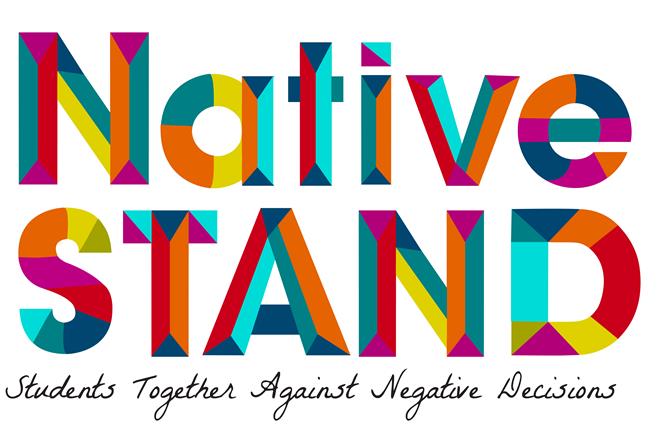 Implementation PlanMonth/Year – Month/YearLead Educator Contact InformationName:Tribe/Organization:Office # (Direct):					Cell #:Email:Don’t do this effort alone!  Gather and create a circle of support to help you! Contact List here:How will you recruit youth in your community to participate in Native STAND?	(Write a few sentences, thinking about the following questions…)Are you building upon an existing youth program or creating a new one?How will you reach out to youth and their parents to obtain consent forms, in needed?How will you keep in touch with participants and their parents, to schedule sessions? When and where will you teach the Native STAND lessons?	(Write a few sentences, thinking about the following questions…)During the school day? Afterschool? Weekends? As a summer program?Do you have an alternate location as back-up?Is the location easily accessible for students? Is transportation an issue or could it be a potential barrier? If it is a barrier, what can you do to support your youth’s transportation needs?In Person, Virtual or Hybrid implementation? (Note: Internet access)What is your intented timeline for implementing the Native STAND curriculum?	(Write a few sentences, thinking about the following questions…)How often will you meet? How many lessons will you cover per day, week, month? Will you offer one lesson over multiple days? Multiple lessons in one day?Idea: Will you use a baseline survey? If yes, how and when do you expect to offer it?Create a rough timeline and budget for Native STANDHow will you keep students engaged? (Write a few sentences, thinking about the following questions…)How will you re-engage youth if participation rates start to drop off?Will you offer incentives? If so, what will you use; when will you give them out? Tip: Incentives are important! And, Social Media can be helpful for contact.Helpful Tip: How will you select your co-facilitator? A co-facilitator is helpful!(Write a few sentences, thinking about the following questions…)What skills/traits will you be looking for?How will you train them?How will you plan for transition of staff and/or educators, if there is turnover?Helpful Tip: Who will you invite to attend your Native STAND class as guest speakers to help on specific health topics? (i.e. sexual health, STDs, reproductive health, healthy relationships, etc.)Clinic staff:Health educator: Counselor:Teen parents: Youth in treatment/recovery: HIV+ community member: (Important!) How will you respond to a youth in crisis? (Write a few sentences, thinking about the following questions…)Do you have a local health clinic or mental clinic that you can refer students to?What are the reporting requirements for your organization, Tribe, or State?How will you keep your community informed about the Native STAND program? (Write a few sentences, thinking about the following questions…)Newspapers or Newsletter?Social media?Email?Calendar?Tribal Radio?Website?What are your plans for longer term program sustainability?(Write a few sentences, thinking about the following questions…)Will you offer support to the Native STAND teens to act as peer educators?Will you work with your organization to sustain and integrate Native STAND as an ongoing effort?Do you plan to leverage community support?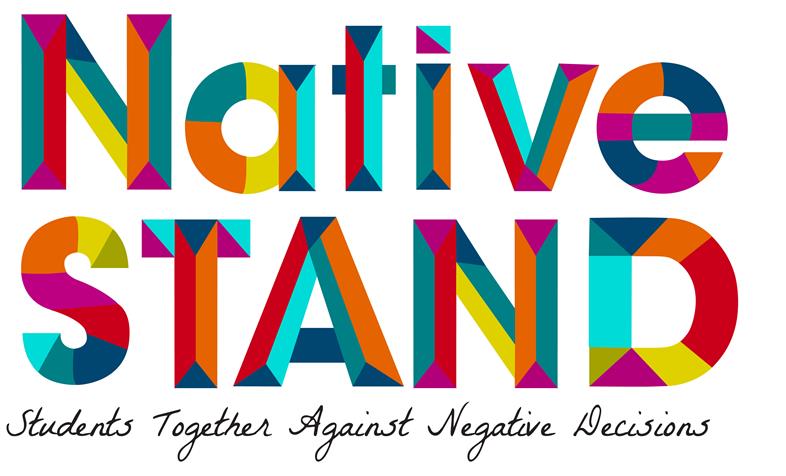 Helpful Reflection Tool: Session & Activity LogActivitiesSpecific StepsWho is responsible?Timeline for CompletionTimeline for CompletionTimeline for CompletionTimeline for CompletionTimeline for CompletionTimeline for CompletionTimeline for CompletionTimeline for CompletionTimeline for CompletionTimeline for CompletionTimeline for CompletionTimeline for CompletionTimeline for CompletionBudgetActivitiesSpecific StepsWho is responsible?Jul20xxAugSepOctNovDecJan20xxFebMarAprilMayJuneJuly 20xxBudget1.2.3.1.2.3.1.2.3.1.2.3.1.2.3.1.2.3.Date CompletedSession #Session NameList Challenging ActivitiesList Skipped ActivitiesThings you would repeatHow long to Prepare for Session in  (H/M)How Long to Deliver Session in (H/M)# of Students this session1Welcome & Introduction/Risky Business2Team Building3Acting Out4Culture & Tradition5Honoring Diversity/Respecting Differences6Goals & Values7Healthy RelationshipsPart 18Reproductive Health Part 19Reproductive Health  Part 210The Downside of Hooking Up11Pregnancy & Parenting12Preventing Pregnancy13Condoms14STDs – Part 115STDs – Part 216HIV/AIDS – Part 117HIV/AIDS – Part 218Field Trip To a Local Clinic19Taking Care of the Whole Person20Healthy Relationships Part 221Drugs & Alcohol22Negotiation & Refusal Skills23Decision Making24Being a Peer Educator25The Stages of Change26Effective Communication27Putting It All Together